Анкета ребенкаЗахар Ш.Сведения о ребенке Особенности характера Очень самостоятельный и серьезный мальчик. Это любознательный ребенок, поэтому ему все интересно. Очень любит общение со взрослыми. Задает много вопросов. Обожает подвижные игры.Этническое происхождение РусскиеМесто нахождения (жительства) ГБУСО РБ «Галтайская специальная (коррекционная) школа-интернат» у. Галтай Мухоршибирского районаВозможная форма устройства ребенка Усыновление, Опека, ПопечительствоВидеоанкета https://changeonelife.ru/videoprofiles/zahar-sh-respublika-buryatiya/Пол МужскойДата рождения 2006 г.р.Приметы Левый глаз прикрыт, не открывается полностьюЦвет волос Темно-русыеЦвет глаз Серый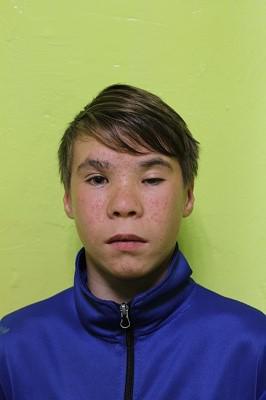 